MAKE CORRECTIONS FOR SPELLING, MISSING, OR WRONG 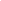 INFORMATION. ALL FIELDS MUST BE FILLED IN. 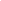 Defendant Name:	_____________________Birth date:		_____________________Ethnicity/Race:	_______________________School Name:		_____________________Grade:			_____________________Is your school a home study or independent study program?		Circle:      YES     or        NOAge:			________Parent Names:		__________________________Family Status:		__________________________	 (Examples: Both Biological, Mom Only, Dad Only, Grandparents, Guardian, etc.)Address:		____________________________________________________________  (This should be your mailing address)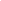 Phone:			_____________________Alternate Phone:	_____________________              (List a parent work number or cell phone number)Are you a teen parent, or are you pregnant?:	     Circle:      YES     or        NODo you currently have a job?:     Circle:      YES     or        NO